15 мая - Международный день семьи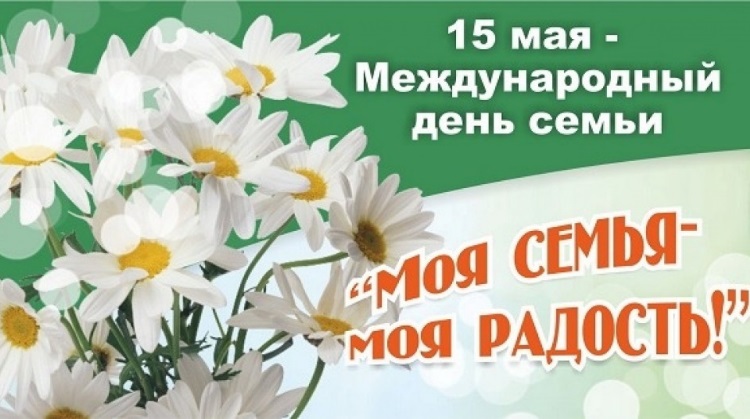 «Самое главное и ценное в жизни-это семья. Сначала та, в которой ты рождаешься, а затем та, которую создаешь сам»В жизни каждого человека семья занимает особое место –  она самое дорогое и ценное. Именно с семьи начинается жизнь каждого из нас, в ней закладываются основы личности, она является центром взаимодействия поколений. Рождаясь, мы окунаемся в тепло и заботу родителей, а став взрослыми, сберегаем в памяти воспоминания о родительском доме, семейных традициях и укладах. Добрые традиции сплачивают семью, а полученные знания передаются подрастающему поколению. Семья меняется вместе с обществом, но всегда остается тем кирпичиком, из которого строится сам социум.Семья – источник любви, уважения, солидарности и привязанности, то, на чем строится любое цивилизованное общество, без чего не может существовать человек. Международный день семьи отмечается в Беларуси 15 мая. Данный праздник был учрежден Генеральной Ассамблеей ООН, а произошло это 20 сентября 1993 года. Он был создан с целью привлечения внимания общественности к вопросам семьи и брака, к разрешению конфликтных ситуаций и семейных проблем.Социальная поддержка семей при рождении и воспитании детей – одно из ключевых направлений государственной политики Республики Беларусь. В стране сформирована система правовых гарантий и социальных льгот семьям, воспитывающим детей. Главной задачей государства является формирование в обществе модели благополучной, успешной семьи с двумя и более детьми, способной к духовно-нравственному саморазвитию и самореализации. Семья как основной элемент общества была и остается хранительницей человеческих ценностей, культуры и исторической преемственности поколений, фактором стабильности и развития. Семья и семейные ценности – это важнейший фундамент, на котором строится жизнь любого человека. Рассмотрим существующие семейные ценности:- любовь;- доверие;- доброта;- верность;- чувство значимости для каждого члена семьи;- взаимоуважение;- честность;- прощение;- щедрость;- ответственность;- общение;- традиции и др.Международный день семьи позволяет нам лишний раз задуматься о важности семьи в нашей жизни, о семейных ценностях и традициях. И конечно же проявить внимание к близким людям, ведь без них наша жизнь была бы пустой и безрадостной. В рамках проведения Международного дня семьи 13 мая будет организована «прямая» телефонная линия с врачом-гинекологом У «Гомельский областной диагностический медико-генетический центр с консультацией «Брак и семья» Косс Ольгой Владимировной по тел. 8(0232) 20-77-40 с 13 до 15 часов.14 мая на вопросы ответит психолог отдела общественного здоровья ГУ «Гомельский областной центр гигиены, эпидемиологии и общественного здоровья» с 10 до 12 часов по тел. 8 (0232) 33-57-24.                                                                Психолог отдела общественного здоровья                                                                 Гомельского областного ЦГЭ и ОЗ                                                                Яна Панкратова